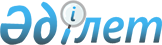 О признании утратившими силу некоторых решений Правительства Республики КазахстанПостановление Правительства Республики Казахстан от 7 августа 2017 года № 475.
      Правительство Республики Казахстан ПОСТАНОВЛЯЕТ:
      1. Признать утратившими силу некоторые решения Правительства Республики Казахстан согласно приложению к настоящему постановлению. 
      2. Настоящее постановление вводится в действие со дня его подписания. Перечень утративших силу некоторых решений Правительства Республики Казахстан
      1. Постановление Правительства Республики Казахстан от 22 сентября 2006 года № 903 "Об образовании Межведомственной комиссии Республики Казахстан по вопросам торговой политики и участия в международных экономических организациях".
      2. Постановление Правительства Республики Казахстан от 19 марта 2007 года № 207 "О внесении изменений в постановление Правительства Республики Казахстан от 22 сентября 2006 года № 903".
      3. Пункт 5 изменений, которые вносятся в некоторые решения Правительства Республики Казахстан, утвержденных постановлением Правительства Республики Казахстан от 29 октября 2007 года № 1006 "О внесении изменений в некоторые решения Правительства Республики Казахстан и признании утратившими силу некоторых распоряжений Премьер-Министра Республики Казахстан".
      4. Постановление Правительства Республики Казахстан от 24 декабря 2008 года № 1239 "О создании Межведомственной комиссии по вопросам региональной политики".
      5. Постановление Правительства Республики Казахстан от 24 декабря 2008 года № 1260 "О внесении изменения в постановление Правительства Республики Казахстан от 22 сентября 2006 года № 903".
      6. Постановление Правительства Республики Казахстан от 30 марта 2009 года № 434 "О внесении изменений в постановление Правительства Республики Казахстан от 22 сентября 2006 года № 903".
      7. Постановление Правительства Республики Казахстан от 22 июня 2009 года № 959 "О внесении изменения и дополнения в постановление Правительства Республики Казахстан от 22 сентября 2006 года № 903".
      8. Постановление Правительства Республики Казахстан от 2 сентября 2009 года № 1297 "О внесении изменений в постановление Правительства Республики Казахстан от 24 декабря 2008 года № 1239".
      9. Постановление Правительства Республики Казахстан от 4 апреля 2011 года № 352 "О внесении изменений в постановление Правительства Республики Казахстан от 22 сентября 2006 года № 903" (САПП Республики Казахстан, 2011 г., № 29, ст. 362).
      10. Пункты 4 и 7 изменений, которые вносятся в некоторые решения Правительства Республики Казахстан и распоряжения Премьер-Министра Республики Казахстан, утвержденных постановлением Правительства Республики Казахстан от 24 июня 2011 года № 705 "О внесении изменений в некоторые решения Правительства Республики Казахстан и распоряжения Премьер-Министра Республики Казахстан" (САПП Республики Казахстан, 2011 г., № 43, ст. 566).
      11. Постановление Правительства Республики Казахстан от 31 августа 2011 года № 981 "О внесении изменений и дополнений в постановление Правительства Республики Казахстан от 24 декабря 2008 года № 1239 "О создании Межведомственной комиссии по вопросам региональной политики".
      12. Постановление Правительства Республики Казахстан от 2 сентября 2011 года № 1004 "О создании Комиссии для выработки предложений по дальнейшему развитию пенсионной системы Республики Казахстан".
      13. Постановление Правительства Республики Казахстан от 28 октября 2011 года № 1221 "О внесении изменений в постановление Правительства Республики Казахстан от 2 сентября 2011 года № 1004 "О создании Комиссии для выработки предложений по дальнейшему развитию пенсионной системы Республики Казахстан". 
      14. Пункт 4 изменений, которые вносятся в некоторые решения Правительства Республики Казахстан, утвержденных постановлением Правительства Республики Казахстан от 13 января 2012 года № 41 "О внесении изменений в некоторые решения Правительства Республики Казахстан" (САПП Республики Казахстан, 2012 г., № 23, ст. 320).
      15. Пункт 4 изменений и дополнения, которые вносятся в некоторые решения Правительства Республики Казахстан и распоряжение Премьер-Министра Республики Казахстан от 27 октября 2009 года № 151-р, утвержденных постановлением Правительства Республики Казахстан от 2 февраля 2012 года № 194 "О внесении изменений и дополнения в некоторые решения Правительства Республики Казахстан и распоряжение Премьер-Министра Республики Казахстан от 27 октября 2009 года № 151-р" (САПП Республики Казахстан, 2012 г., № 31, ст. 412).
      16. Пункты 5, 8 и 13 изменений, которые вносятся в некоторые решения Правительства Республики Казахстан и распоряжение Премьер-Министра Республики Казахстан, утвержденных постановлением Правительства Республики Казахстан от 26 марта 2012 года № 353 "О внесении изменений в некоторые решения Правительства Республики Казахстан и распоряжение Премьер-Министра Республики Казахстан".
      17. Постановление Правительства Республики Казахстан от 5 апреля 2012 года № 418 "О внесении изменений в постановление Правительства Республики Казахстан от 24 декабря 2008 года № 1239 "О создании Межведомственной комиссии по вопросам региональной политики".
      18. Пункты 18 и 32 изменений, которые вносятся в некоторые решения Правительства Республики Казахстан и распоряжение Премьер-Министра Республики Казахстан, утвержденных постановлением Правительства Республики Казахстан от 13 ноября 2012 года № 1445 "О внесении изменений в некоторые решения Правительства Республики Казахстан и распоряжение Премьер-Министра Республики Казахстан" (САПП Республики Казахстан, 2012 г., № 79, ст. 1166).
      19. Постановление Правительства Республики Казахстан от 11 декабря 2012 года № 1576 "О внесении изменения в постановление Правительства Республики Казахстан от 2 сентября 2011 года № 1004 "О создании Комиссии для выработки предложений по дальнейшему развитию пенсионной системы Республики Казахстан".
      20. Постановление Правительства Республики Казахстан от 19 декабря 2012 года № 1617 "О создании Комиссии по вопросам развития Астанинской и Алматинской агломераций".
      21. Постановление Правительства Республики Казахстан от 16 апреля 2013 года № 368 "О внесении изменений в постановление Правительства Республики Казахстан от 24 декабря 2008 года № 1239 "О создании Межведомственной комиссии по вопросам региональной политики".
      22. Постановление Правительства Республики Казахстан от 29 апреля 2013 года № 410 "О внесении изменений в постановление Правительства Республики Казахстан от 19 декабря 2012 года № 1617 "О создании Комиссии по вопросам развития Астанинской и Алматинской агломераций".
      23. Пункт 8 изменений, которые вносятся в некоторые решения Правительства Республики Казахстан и распоряжение Премьер-Министра Республики Казахстан, утвержденных постановлением Правительства Республики Казахстан от 17 июня 2013 года № 607 "О внесении изменений в некоторые решения Правительства Республики Казахстан и распоряжение Премьер-Министра Республики Казахстан".
      24. Постановление Правительства Республики Казахстан от 1 июля 2013 года № 660 "О внесении изменений в постановление Правительства Республики Казахстан от 22 сентября 2006 года № 903 "Об образовании Межведомственной комиссии Республики Казахстан по вопросам торговой политики и участия в международных экономических организациях".
      25. Для служебного пользования.
      26. Постановление Правительства Республики Казахстан от 23 декабря 2013 года № 1387 "О внесении изменения в постановление Правительства Республики Казахстан от 2 сентября 2011 года № 1004 "О создании Комиссии для выработки предложений по дальнейшему развитию пенсионной системы Республики Казахстан".
      27. Постановление Правительства Республики Казахстан от 31 декабря 2013 года № 1494 "О внесении изменений в постановление Правительства Республики Казахстан от 22 сентября 2006 года № 903 "Об образовании Межведомственной комиссии Республики Казахстан по вопросам торговой политики и участия в международных экономических организациях".
      28. Постановление Правительства Республики Казахстан от 17 февраля 2014 года № 96 "Об образовании Комиссии по вопросам развития и поддержки малого и среднего предпринимательства в Республике Казахстан".
      29. Пункты 25, 34, 54 и 62 изменений и дополнений, которые вносятся в некоторые решения Правительства Республики Казахстан и распоряжения Премьер-Министра Республики Казахстан, утвержденных постановлением Правительства Республики Казахстан от 9 апреля 2014 года № 329 "О внесении изменений и дополнений в некоторые решения Правительства Республики Казахстан и распоряжения Премьер-Министра Республики Казахстан и признании утратившими силу некоторых решений Правительства Республики Казахстан" (САПП Республики Казахстан, 2014 г., № 26, ст. 212).
      30. Постановление Правительства Республики Казахстан от 24 апреля 2014 года № 394 "О внесении дополнения в постановление Правительства Республики Казахстан от 2 сентября 2011 года № 1004 "О создании Комиссии для выработки предложений по дальнейшему развитию пенсионной системы Республики Казахстан".
      31. Постановление Правительства Республики Казахстан от 9 июля 2014 года № 785 "О внесении изменений в постановление Правительства Республики Казахстан от 17 февраля 2014 года № 96 "Об образовании Комиссии по вопросам развития и поддержки малого и среднего предпринимательства в Республике Казахстан".
      32. Пункты 23, 31, 49, 54 и 66 изменений, которые вносятся в некоторые решения Правительства Республики Казахстан и распоряжения Премьер-Министра Республики Казахстан, утвержденных постановлением Правительства Республики Казахстан от 4 сентября 2014 года № 970 "О внесении изменений в некоторые решения Правительства Республики Казахстан и распоряжения Премьер-Министра Республики Казахстан и признании утратившими силу некоторых решений Правительства Республики Казахстан и распоряжений Премьер-Министра Республики Казахстан" (САПП Республики Казахстан, 2014 г., № 55-56, ст. 540).
      33. Постановление Правительства Республики Казахстан от 29 декабря 2014 года № 1387 "О внесении изменения в постановление Правительства Республики Казахстан от 17 февраля 2014 года № 96 "Об образовании Комиссии по вопросам развития и поддержки малого и среднего предпринимательства в Республике Казахстан".
      34. Пункт 4 изменений и дополнения, которые вносятся в некоторые решения Правительства Республики Казахстан, утвержденных постановлением Правительства Республики Казахстан от 6 марта 2017 года № 107 "О внесении изменений и дополнения в некоторые решения Правительства Республики Казахстан".
					© 2012. РГП на ПХВ «Институт законодательства и правовой информации Республики Казахстан» Министерства юстиции Республики Казахстан
				
      Премьер-Министр

      Республики Казахстан

Б. Сагинтаев
Приложение
к постановлению Правительства
Республики Казахстан
от 7 августа 2017 года № 475